Name______________________    Class_________________________        Date_____________Finding the GCF- the Rainbow MethodDirections: Find the GCF of the 2 given whole numbers.1)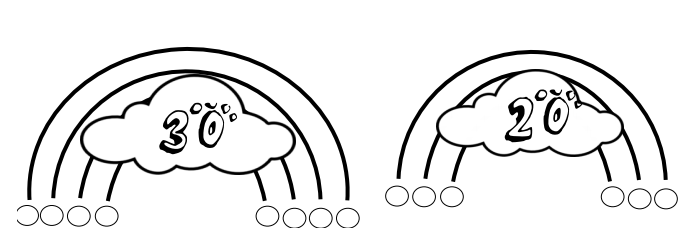 GCF of 30 and 20:______2)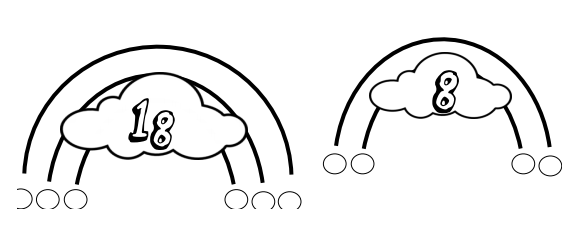 GCF of 18 and 8:_____3)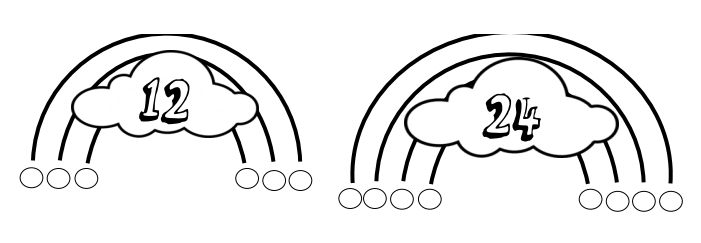 GCF of 12 and 24:_______4)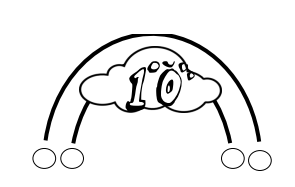 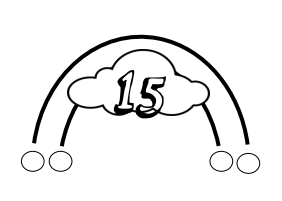 GCF of 10 and 15:______5)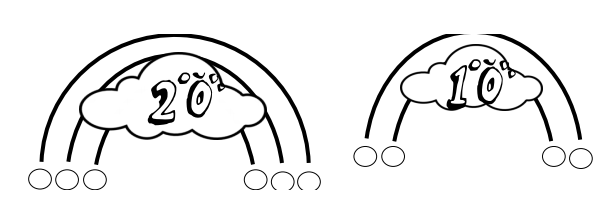 GCF of 20 and 10:____6)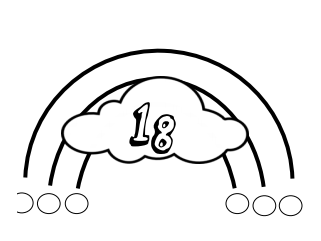 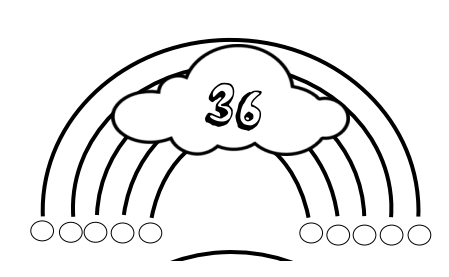 GCF of 18 and 36:_____